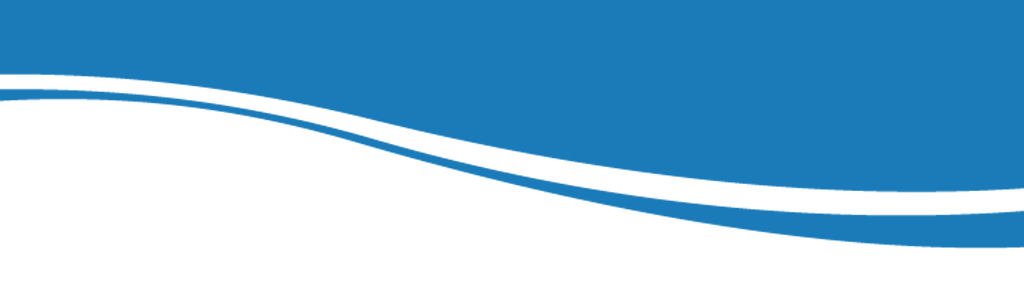 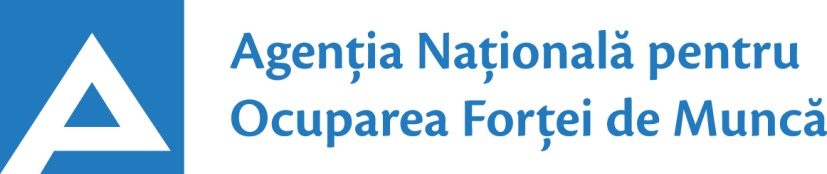 11.04.202324.01.2017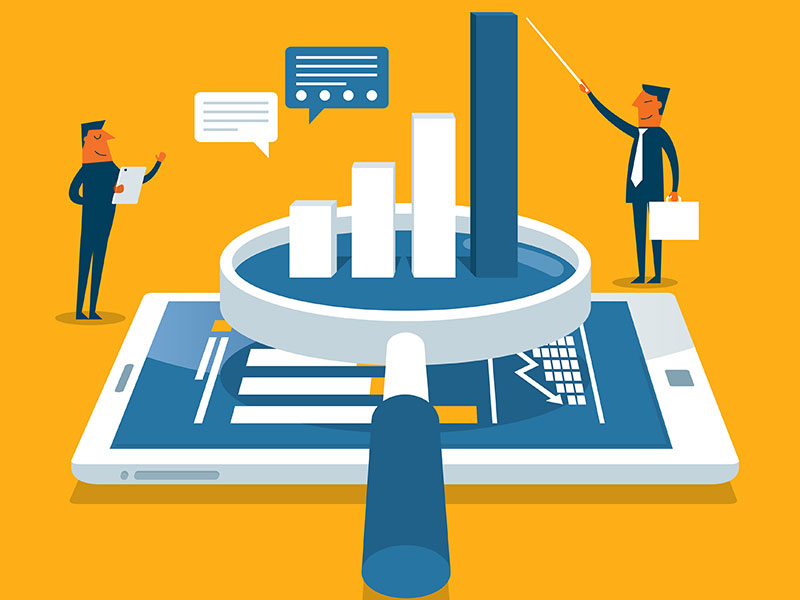  Observatorul pieței munciiConform  bazei de date a Agenției Naționale pentru Ocuparea Forței de Muncă la data de 11.04.2023 erau în evidență 11691 locuri de muncă vacante. În aspect teritorial, numărul locurilor de muncă vacante, disponibile în fiecare subdiviziune teritorială de ocupare a forței de muncă, constituie: Pentru persoanele cu nivel de instruire superior și mediu de specialitate sunt disponibile2820 locuri de muncă vacante, constituind cca 24% din numărul total de locuri vacante. Pentru persoanele cu nivel de instruire secundar profesional și pentru muncitori necalificați/muncitoare necalificate, Agenția Națională pentru Ocuparea Forței de Muncă oferă 8871 locuri de muncă, ce constituie 76% din numărul total de locuri de muncă vacante:Sunt oferite următoarele locuri de muncă pentru muncitori necalificați/muncitoare necalificate:Persoanele aflate în căutarea unui loc de muncă, se pot adresa la subdiviziunile teritoriale pentru ocuparea forței de muncă, unde pot primi informații privind locurile vacante. Prezentul buletin este elaborat în concordanță cu „Clasificatorul ocupațiilor din Republica Moldova (CORM 006-21)”, aprobat prin ordinul Ministerului Muncii,Protecției Sociale nr. 11 din 12.11.2021.STOFMLocuri vacanteSTOFMLocuri vacantemun. Chișinău5208Râșcani119Bălți1122Fălești113Ungheni691Glodeni109Ialoveni422Ocnița94UTAG382Basarabeasca92Strășeni314Soroca90Anenii Noi253Căușeni88Cimișlia253Drochia69Florești236Leova65Edineț227Dondușeni63Călărași224Telenești62Cantemir214Criuleni47Orhei192Dubăsari41Nisporeni170Hâncești40Ștefan Vodă162Sângerei40Taraclia148Șoldănești35Cahul145Rezina39Briceni134Domenii/grupe majore/ocupațiiLocuri vacanteTotalDin care:Tehnicieni/tehniciene, maiștri și alți specialiști asimilați/alte specialiste asimilate1474subofițer în domeniul ordinii publiceși securității statului – 434ofițer de investigații – 280ofițer de urmărire penală – 280ofițer în domeniul ordinii publice și sec. statului-140subofițer de investigații – 70agent/agentă de turism – 50subofițer în securitatea frontierei - 31inspector/inspectoare (diverse domenii) – 25inspector/inspectoare în domeniul ordinii publiceși securității - 25controlor/controloare calitatea producției și proceselor tehnologice – 24ofițer de legătură în domeniul ordinii publice și securității statului – 21laborant/laborantă (diverse domenii) – 15tehnician/tehniciană (diverse domenii) – 14agent/agentă (diverse domenii) – 12ofițer punte secund – 10maistru de instruire – 9bucătar-șef/bucătăreasă-șefă – 8maistru (diverse domenii) – 8agent/agentă în transporturi - 7tehnician/tehniciană mecanic(ă) – 7inspector/inspectoare de securitate – 4Specialiști/specialiste în diverse domenii de activitate489inginer/ingineră (diverse domenii) – 44specialist/specialistă în calitatea datelor, informațiilor – 40expert/expertă criminalist(ă) - 38manager (diverse ramuri) – 31șef/șefă echipă în industria prelucrătoare – 25șef/șefă (diverse domenii)  – 21specialist/specialistă (diverse domenii) – 19balerin/balerină - 17 manager (șef/șefă) în comerț/vânzări – 16jurisconsult/jurisconsultă – 13inginer/ingineră silvic(ă) - 11redactor/redactoare – 11merceolog/merceologă – 11secretar/secretară (diverse domenii) – 11specialist/specialistă în recrutare/resurse umane–10aparatist principal – 10cercetător/cercetătoare științific(ă) – 9director/directoare (diverse domenii) – 9șef/șefă schimb în domeniul ordinii publice și securității statului - 9expert/expertă (diverse domenii) - 8administrator/administratoare (diverse domenii) - 8documentarist/ documentaristă – 8șef/șefă oficiul poștal – 8consultant/consultantă (diverse domenii) - 8editor coordonator/editoare /coordonatoareprograme TV – 7manager șef/șefă producție – 7traducător/traducătoare - 7agronom/agronomă – 7grefier/grefieră – 6mediator/mediatoare - 6producător/producătoare audio/video – 6inginer/ingineră electrician(ă) – 6solist/solistă de balet – 5inginer/ingineră cadastral(ă) – 5 inginer/ingineră mecanic(ă) - 5tehnolog/tehnologă în industria alimentară – 5manager de oficiu – 5inginer/ingineră tehnolog(ă) în industrie și producție - 5 redactor prezentator/redactoare prezentatoare de televiziune – 4inginer/ingineră metrolog(ă) - 4 inginer/ingineră chimist(ă) – 4Specialiști/specialiste în sănătate și asistență socială396medic specialist – 79asistent/asistentă medical(ă) – 70asistent/asistentă parental(ă) profesionist(ă) – 54medic medicină generală – 41medic medicină de familie – 28asistent/asistentă personal (ă) – 23asistent/asistentă social(ă) – 20farmacist/farmacistă – 12asistent/asistentă social(ă)-comunitar(ă) – 11asistent/asistentă medical(ă) specializat(ă) – 11maseur/maseuză – 8medic stomatolog generalist/specialist – 7șef/șefă secție instituție medico-sanitară – 6asistent/asistentă medical(ă) comunitar(ă) – 6felcer/felceră laborant(ă) – 6medic veterinar specialist - 5defectoscopist la controlul ultrasonic – 5laborant/laborantă microbiolg (ă) - 4Specialiști/specialiste în activități financiare și asigurări 130contabil/contabilă – 47agent/agentă de vânzări – 32contabil/contabilă șef(ă) – 17specialist/specialistă în domeniul bancar/nebancar-7consultant/consultantă vânzări – 6reprezentant/reprezentantă tehnico-comercial(ă) – 6specialist/specialistă operațiuni financiar-bancare -5contabil/contabilă-casier(ă) – 5economist/economistă – 5Specialiști/specialiste în învățământ102educator/educatoare în educația timpurie – 24psiholog/psihologă – 14psihopedagog/psihopedagogă - 11profesor/profesoară învăţământ primar/gimnazial/liceal/postliceal – 10asistent al/asistentă a educatorului/educatoarei – 10pedagog/pedagogă social(ă) – 7conducător/conducătoare muzical(ă) – 7bibliotecar/bibliotecară – 5director/directoare instituție de educație timpurie- 5profesor formator/profesoară formatoare de limbi străine – 5educator/educatoare în învățământul primar – 4Specialiști/specialiste în instituțiile publice90specialist/specialistă în instituțiile/autoritățile publice – 90Specialiști/specialiste IT78programator/programatoare - 53analist/analistă de afaceri în domeniul tehnologiei informaționale - 10consultant/consultantă în tehnologii informaționale și comunicare – 5specialist/specialistă integrare date – 4administrator/administratoare sisteme Linux - 3dezvoltator software - 3Alte ocupații61Industria ușoară2042cusător/cusătoreasăîn confecții/industria ușoară – 1855țesător/țesătoare – 65confecționer/confecționeră – 63încheietor tricotaje – 35termofinisor confecții – 14cusător/cusătoreasă articole de curelărie – 10Transport și depozitare1172conducător/conducătoare auto/autocamion – 537conductor/conductoare – 275conducător/conducătoare de troleibuz – 229montator/montatoare cale ferată – 45mecanic/mecanică auto – 25lăcătuș auto – 20lăcătuș la repararea materialului rulant la calea ferată – 13agent/agentă în transporturi – 10conducător/conducătoare încărcător - 10electromecanic de tren - 4motorist/motoristă - 4Operatori/operatoare și asamblori/asambloare de mașini și instalații1059operator/operatoare la linii automate – 210operator/operatoare call center – 180operator/operatoare introducere, validare si prelucrare date – 157operator/operatoare la utilaje de cusutin industria confecțiilor – 118operator/operatoare  (alte domenii) – 82operator/operatoare vânzări prin telefon – 55operator/operatoare la termoconexiuni în echipamente electrice – 47mașinist/mașinistă (alte domenii)  - 33operator/operatoare de interviu/pentru sondaje sociologice – 31mașinist/mașinistă la mașinade tăiat/prelucrat piatră - 20operator/operatoare în sala de cazane – 16mașinist/mașinistă la excavatorulcu o singură cupă – 13operator/operatoare calculator și rețele – 13operator/operatoare la instalații de uscare a sedimentului – 12operator/operatoare ghișeu bancă – 12operator/operatoare șa mașini și utilajeîn alte ramuri - 10operator/operatoare la utilaje de cardat în industria textilă – 8operator/operatoare facturare – 7excavatorist/excavatoristă – 7mașinist/mașinistă la autogreder – 6operator/operatoare la calculator – 6operator/operatoare la utilaje de tricotat - 6mașinist/mașinistă de scenă – 5macaragiu/macaragistă – 5Muncitori calificați/ muncitoare calificate și lucrători/lucrătoare din domeniul artizanal1044legător/legătoare filoane, cabluri și conductori – 134confecționer/confecționeră cablaje auto – 78montator/montatoare în industria construcțiilorde automobile – 60preparator/preparatoare înghețată – 50electrician/electriciană – 48sudor/sudoriță inclusiv cu gaze – 46electrogazosudor/electrogazosudoriță – 44asamblor/asambloare echipamente electrice și electronice – 42extractor-puitor de semifabricate și articole gata-42asamblor/asambloare cabluri electrice – 41prelucrător/prelucrătoare păsări/pește – 40montator/montatoare subansamble în industria construcțiilor de automobile – 38electromontor/lăcătuș-electromontor – 32asamblor/asambloare jucării – 29electromontor rețele de contacttransport feroviar - 21montator/montatoare în producția de cabluri electrice – 20electromecanic ascensoare – 18lăcătuș instalator tehnică sanitară – 18montator/montatoare piese, articole și furnituri în industria încălțămintei și marochinărie – 17montator/montatoare linii cu cablu de telecomunicații – 15electrician/electriciană exploatare rețele electrice – 15sudor/sudoriță cu arc electric de argon – 15lăcătuș-electrician la repararea utilajuluielectric – 15mecanic/mecanică repar. utilajului industrial – 14aparatist la impregnare în industria textilă – 12strungar/strungăriță – 11montator/montatoare – 11lăcătuș controlor în sistemul de gaze – 11preparator/preparatoare semipreparatedin carne – 10lăcătuș automatică, aparate de măsură și control -9lăcătuș la lucrările de asamblare mecanică – 9reglor/regloare utilaje în industria alimentară – 9filator/filatoare – 9modelator/preparator/modelatoare/preparatoare aluat – 8ștanțator/ștanțatoare metale – 7stivuitor/stivuitoare – 7electrosudor la mașinile automate și semiautomate – 7izolator/izolatoare termic (ă) - 6lăcătuș-mecanic/lăcătuș-montator în construcția și montarea structurilor metalice – 6controlor/controloare materiale (diverse domenii)-5asamblor/asambloare articole din lemn/mase plastice – 5lăcătuș la rețelele de canalizare/apeduct – 5bombonier/bombonieră – 5Lucrători/lucrătoare în domeniul serviciilor și comerțului746casier/casieră (casieriță) – 229vânzător/vânzătoare produse alimentare/nealimentare – 196vânzător/vânzătoare consultant(ă) – 125bufetier/bufetieră – 53frizer/frizeriță – 42dispecer centru de alarmă – 20magaziner/magazineră – 18recepționer/recepționeră – 11agent/agentă de pază – 9manichiuristă/pedichiuristă - 9vânzător/vânzătoare la stațiile de alimentarecu combustibil – 8poștaș/poștăriță  - 8camerist-șef/cameristă-șefă – 7dispecer (diverse domenii) – 6brancardier/brancardieră - 5Activități de cazare și alimentație publică274bucătar/bucătăreasă – 86cofetar/cofetară (cofetăreasă) – 75chelner/chelneriță – 46brutar/brutăreasă – 40pizzer – 12barman/barmaniță – 9patisier/patisieră - 6Agricultori/agricultoare și lucrători calificați/lucrătoare calificate în agricultură, silvicultură, acvacultură, piscicultură și pescuit181viticultor/viticultoare – 88tractorist/tractoristă – 46crescător/crescătoare de păsări - 24lucrător/lucrătoare calificat(ă) plantații și amenajare zonă verde – 10lucrător/lucrătoare calificat(ă) în creșterea animalelor – 7mulgător/mulgătoare - 6Construcții178fierar - betonist – 70dulgher/dulgheriță – 40tencuitor/tencuitoare – 15muncitor-constructor/muncitoare-constructoare în lucrări de beton – 14muncitor-constructor/muncitoare constructoare bârne, cărămidă, piatră - 12tâmplar/tâmplăriță – 10betonist/betonistă – 6zugrav/zugravă (zugrăviță) – 6constructor/constructoare structuri monolite – 5Alte ocupații 414MeseriaLocuri vacanteTotalTotal1761Muncitor/muncitoare auxiliar(ă)472Muncitor/muncitoare necalificat(ă) în agricultură238Îngrijitor/îngrijitoare încăperi 184Muncitor/muncitoare necalificat(ă) la asamblarea și montarea pieselor în industria prelucrătoare153Hamal143Muncitor/muncitoare necalificat(ă) diverse domenii104Gardian/gardiancă public(ă) 60Curier/curieră50Măturător/măturătoare34Ambalator/ambalatoare manual(ă)30Completator/completatoare de mărfuri29Bucătar/bucătăreasă auxiliar(ă)28Expeditor/expeditoare28Ucenic/ucenică27Muncitor/muncitoare forestier(ă) necalificat(ă)25Spălător/spălătoare vehicule25Cititor/cititoare contoare 22Infirmier/infirmieră  	20Îngrijitor/îngrijitoare animale17Sortator/sortatoare manual(ă)17Spălător/spălătoare vase/veselă16Paznic/paznică15Lucrător/lucrătoare salubrizare spații verzi13Manipulant/manipulantă mărfuri/bagaje11